Aujourd’hui, je te propose…Un peu de calcul Pour s’entraîner aux tables de multiplication : 5 x 6 = …………..		7 x 4 = …………..		9 x 3 = …………..		6 x 6 = …………..8 x 7 = …………..		3 x 5 = …………..		4 x 9 = …………..		9 x 8 = …………..Des multiplications par 10, par 100 (en cas de besoin, regarde la boîte à outils : « Multiplier par 10/par 100 dans le cahier rouge) : Calcule : 	7 x 10 = …………..		19 x 10 = …………..		454 x 10 = …………..		10 x 307 = …………..		800 x 10 = …………..		10 x 243 = …………..Complète : 	5 x ………….. = 50		10 x ………….. = 240		………….. x 100 = 600		10 x ………….. = 5 000		100 x ………….. = 2 300		………….. x 42 = 4 200	Un petit problème : 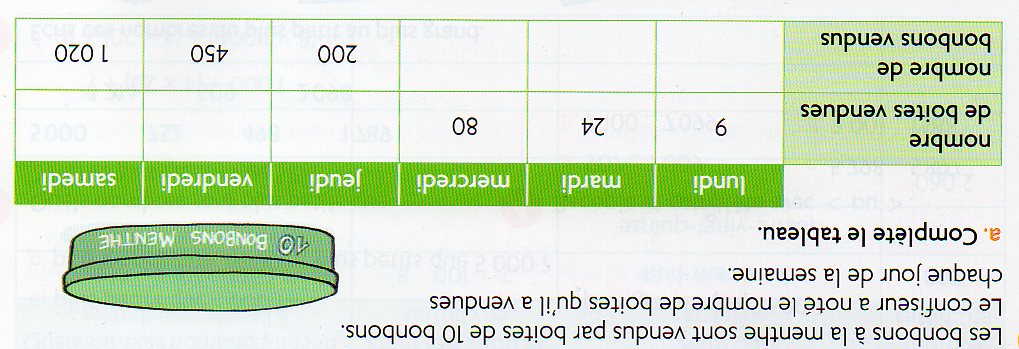 b. Calcule le nombre de boîtes vendues en			c. Calcule le nombre de bonbons vendusune semaine.							une semaine.Une fiche de Mesure (fiche 1 Mes)De la conjugaison : conjugue à l’imparfait les phrases « acheter des bonbons » et « aménager le jardin »(attention, il y a parfois de petites modifications à faire au radical)Je te propose ensuite une lecture suivie, celle de « Journal d’un chat assassin (tu auras un épisode chaque jour, avec des questions associées)→ Tu peux en profiter pour t’entraîner à la lecture à voix haute(fiche 1 JCA)Et toujours…Ton premier jet d’expression écrite, ton paysage à prolonger, la fiche « La commande de photos de classe » à terminerBon travail, et à demain !acheter des bonbonsaménager le jardin